 	CURRICULUM VITAE	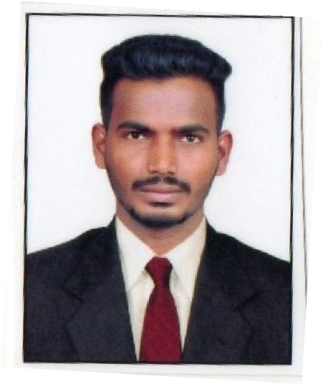 VENKATESHCivil Draughtsman  venkatesh-392796@2freemail.comCAREER OBJECTIVE	To join a highly professional and dynamic organization where, I can utilize my best drafting knowledge and  vast  work experience to grab ample of career progression opportunities.ACADEMIC QUALIFICATION	Princeton College of Engg, & Tech ,Ghatkesar, Hyderabad, telangana, Postal Code: 501301 India.Diploma in Civil Draughtsmanship	Nazzrfin Computer Education Jagtial, Karimnagar, telangana,India ,Passed on Sep 2017.Sharada Vidyanilayam High School Jagtial, Karimnagar, telangana, Postal Code: 505327 India, Passed on Sep 2011.KEY SKILLS	Relevant educational credential.Advanced proficiency in the latest version of AutoCAD, Microsoft Office, Windows and application.Having the ability to visualize finished products as well as projects.Experience In preparing CAD drawings.Good knowledge of construction and design principlesGood Analytical ,Design and development skillsHaving good planning and problem solving skillsConfident and Consistent in producing results.WORK EXPERIENCE	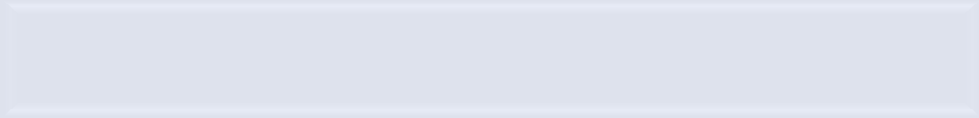 WORK HANDLED	Preparation of Setting out PlanPreparation of Various type of sections and detailed drawings.N.O.C.s’ Drawings for Municipality.Preparation of site progress report.Computer and Software skills.Knowledge in Auto CAD 2017 and older version.Knowledge in Autocad Civil 3D.Knowledge in Microsoft Office packages.Knowledge in Photoshop.PERSONAL DETAILS	 Date of birth	:	30 – 11 – 1994 Sex	:	MaleMarital status	:	SingleNationality	:	Indian